FICHE DE PRE-INSCRIPTION SEJOURS VACANCES FAMILLES PWF - VTF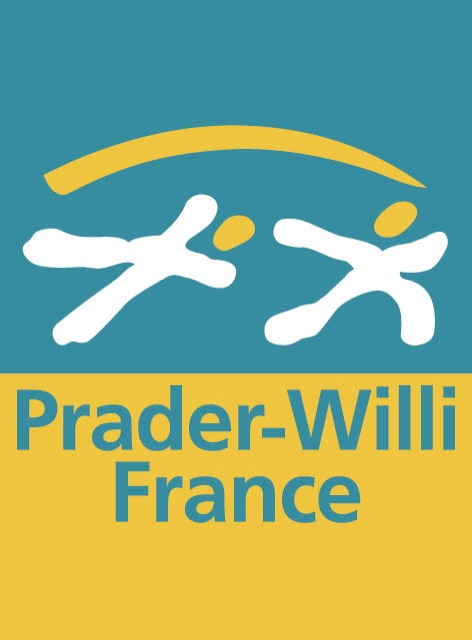 A retourner avant le 20 janvier 2018 à : Catherine FILLEBEEN25, rue Desmazières59130 LAMBERSARTTél : 03 20 00 69 35Mobile : 07 54 81 49 89Mail : rakata2@wanadoo.frFAMILLE :	ADRESSE POSTALE : Tel domicile : Tel mobile :Adresse mail : Adhérent à PWF : 		Oui*  			Non*				* CocherSéjour choisi :    Bretagne (Riec sur Belon)*  ou	 Luberon (Cereste)*		* CocherDate : ……………………….Signature :							Un devis vous sera transmis par VTF qui gérera ensuite directement avec vous l’inscription définitive(Aucun engagement avant l’inscription définitive)NOMPRENOMDATE DE NAISSANCEAGE16 ans et plus6 à 15 ansMoins de 6 ansTOTALNombre